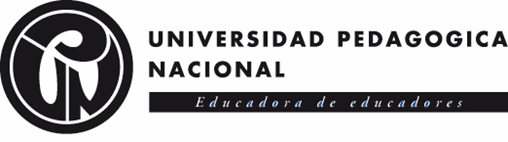 FORMATO DE ENTREGA DEL MANUSCRITOTítulo de la obraTipo de obra Autor (es)Grupo de investigación (si aplica) Número de páginas Facultad/Programa curricular Correo electrónico Teléfono de contacto ____________________________________Firma del autor principal ____________________________________Firma del autor principal 